Course InformationInstructure Information Course Delivery Method Course Description Course Learning Outcomes Learning Resources Meetings and Subjects Time Table *Includes: lecture, flipped Class, project based learning, problem solving based learning, collaboration learning.   Course Contributing to Learner Skills Development Assessment Methods and Grade Distribution                    * Include: quizzes, in-class and out of class assignment, presentations, reports,                      videotaped assignment, group or individual project.Alignment of Course Outcomes with Learning and Assessment Methods   *Include: lecture, flipped class, project based learning, problem solving based learning, collaboration learning.   ** Include: quizzes, in-class and out of class assignments, presentations, reports, videotaped assignments, group or individual projects.  Course PolicesProgram Learning Outcomes to be Assessed in this Course Description of Program learning Outcomes Assessment Method    Assessment Rubric of the Program Learning OutcomesGroup Projects Presentations 20 MarksApproved Date:                      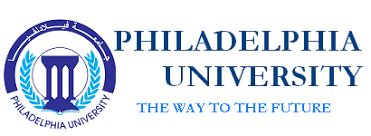 Philadelphia UniversityIssue: Faculty: BusinessCredit Hours: 3Department: AccountingBSc:  AccountingCourse SyllabusAcademic Year: 2022-2023Prerequisite Prerequisite Course TitleCourse TitleCourse No.   03112310311231International Accounting StandardsInternational Accounting Standards0311316Room No.Class TimeClass TimeCourse TypeCourse Type	315Sun./Tue.12:10-13:00Sun./Tue.12:10-13:00 University Requirement                Fuculty Requirement 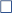  Major  Requirement               Elective             Compulsory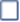  University Requirement                Fuculty Requirement  Major  Requirement               Elective             CompulsoryE-mailOffice HoursPhone No.Office No.Namezhatabat@philadelphia.edu.joMon./Wed.12-11Sun./Tue.12:30-11:30-320Dr. Zaidoon Alhatabat     Blended               Online                   Physical      Blended               Online                   Physical      Blended               Online                   Physical      Blended               Online                   Physical Learning ModelLearning ModelLearning ModelLearning ModelPhysicalAsynchronousSynchronousPercentage80%20%PercentageThe course provides participants with an overview of financial accounting according to International Financial Reporting Standards (IFRS). It outlines the objectives, basic concepts and principles of IFRS. The course starts with the introduction of the International Accounting Standards Board (IASB) and the Conceptual Framework for Financial Reporting, which serves as the basis for developing IFRS and sets out the concepts for the preparation and presentation of financial statements. An overview of all applicable standards is provided and selected are covered in detail. Corresponding Program Outcomes  OutcomeNumberKnowledge Knowledge Knowledge KP1Familiarize and understand the International Financial Reporting Standards (IAS /IFRS) and their application to the companies who use them.K1KP5Ability to understand and define the conceptual framework of international accounting standards and present financial statements based on international accounting standards.K2Skills Skills Skills SP1Ability to analyze accounting applications based on inventories, plant, equipment, and intangible assets, investment property, business combinations, assets held for sale and impairment of assets.S1CompetenciesCompetenciesCompetenciesCP2Prepare the mandatory financial statements, according to the IAS/IFRS  principles.C1CP3Students demonstrate their oral communication skills in group presentation.C2Wiley Interpretation and Application of IFRS Standards 2020 by PKF International Ltd | Aug 10, 2021.Course TextbookApplying International Financial Reporting Standards, Ruth Picker; Ken J. Leo; Janice Loftus; Victoria Wise; Kerry Clark; Keith Alfredson, 4th Edition, John Wiley & Sons Australia, Ltd, 2020.Supporting Referenceshttps://www.ifrs.org Supporting Websites     Classroom        laboratory       Learning Platform         Other  Teaching Environment                                             Learning MaterialTaskLearning Method*TopicWeek1Ch 1Direct InstructionIntroduction to International Financial Reporting Standards2Ch 2Direct Instruction/ Flipped ClassroomThe IASB and its Conceptual Framework3Ch 18HomeworkExercise (1,2,3,4,5 ) Ch 18, Picker et alDirect InstructionPresentation of Financial Statements (IAS 1)4Ch 8Direct InstructionInventories (IAS 2)5Ch 9 HomeworkExercise (1,2,3,4,5,6) Ch 9, Picker et al.Direct Instruction/ Flipped ClassroomProperty, Plant, and Equipment (IAS 16)6Ch 9Direct InstructionProperty, Plant, and Equipment (IAS 16)7Ch 12Exercise (1,2,3) Ch 12, Picker et al.Direct InstructionImpairment of Assets(IAS 36)8Ch 11 Exercise (1,2) Ch 11, Picker et al.Direct InstructionRevenue from Contracts with Customers  IFRS 15 and Revenue( IAS 18)9Ch 11 Direct InstructionRevenue from Contracts with Customers  IFRS 15 and Revenue( IAS 18)10Ch 20Exercise (1,2) Ch 20,Salim Alibhai et.al 2020.Direct InstructionLeases IFRS 16 and Leases (IAS 17)11Ch 20Direct InstructionLeases IFRS 16 and Leases (IAS 17)12Ch 22Exercise (1) Ch 22,Salim Alibhai et.alDirect InstructionFair Value Measurement IFRS 1313Ch 3Exercise (1,2) Ch 3, Picker et al.Direct InstructionAccounting policies, changes in accounting estimates and errors (IAS 8)14Ch 7Exercise (1,2) Ch 7,Salim Alibhai et.al 2020.Group report & presentationAccounting policies, changes in accounting estimates and errors (IAS 8)15Final Exam16Using Technology Using excel to prepare financial statements according to the IAS/IFRS  principles.Communication Skills Prepare and present a report on IAS/IFRS.Application of Concept Learnt Prepare the mandatory financial statements according to the IAS/IFRS  principles.Course Outcomes to be AssessedAssessment Time(Week No.)GradeAssessment MethodsK1/K2830 %Mid Term ExamC1/C2/S11530 %Term Works*K1/K21640 %Final Exam100%TotalAssessment Method**  Learning Method*Learning OutcomesNumber    Knowledge   Knowledge   Knowledge   KnowledgeExamDirect Instruction/ Flipped ClassroomFamiliarize and understand the International Financial Reporting Standards (IAS /IFRS) and their application to the companies who use them.                                       K1ExamDirect Instruction/ Flipped ClassroomAbility to understand and define the conceptual framework of international accounting standards and present financial statements based on international accounting standards.                                                       K2     Skills      Skills      Skills      Skills Project Based LearningClass AssignmentAbility to analyze accounting applications based on inventories, plant, equipment, and intangible assets, investment property, business combinations, assets held for sale and impairment of assets.S1      Competencies      Competencies      Competencies      CompetenciesClass AssignmentGroup ReportPrepare the mandatory financial statements, according to the IAS/IFRS  principles.C1Group Project Group PresentationStudents demonstrate their oral communication skills in group presentation.C2 Policy RequirementsPolicyThe minimum pass for the course is (50%) and the minimum final mark is (35%).Passing GradeAnyone absent from a declared semester exam without a sick or compulsive excuse accepted by the dean of the college that proposes the course, a zero mark shall be placed on that exam and calculated in his final mark.Anyone absent from a declared semester exam with a sick or compulsive excuse accepted by the dean of the college that proposes the course must submit proof of his excuse within a week from the date of the excuse’s disappearance, and in this case, the subject teacher must hold a compensation exam for the student.Anyone absent from a final exam with a sick excuse or a compulsive excuse accepted by the dean of the college that proposes the material must submit proof of his excuse within three days from the date of holding that exam.Missing ExamsThe student is not allowed to be absent more than (15%) of the total hours prescribed for the course, which equates to six lecture days (n t) and seven lectures (days). If the student misses more than (15%) of the total hours prescribed for the course without a satisfactory or compulsive excuse accepted by the dean of the faculty, he is prohibited from taking the final exam and his result in that subject is considered (zero), but if the absence is due to illness or a compulsive excuse accepted by the dean of the college that The article is introduced, it is considered withdrawn from that article, and the provisions of withdrawal shall apply to it.AttendancePhiladelphia University pays special attention to the issue of academic integrity, and the penalties stipulated in the university's instructions are applied to those who are proven to have committed an act that violates academic integrity, such as cheating, plagiarism (academic theft), collusion, intellectual property rights.Academic IntegrityTargeted Performance levelAssessment MethodCourse TitleLearning OutcomeNumber60%  of the students achieve 10 marks or higher.ExamInternational Accounting StandardsFamiliarize and understand the International Financial Reporting Standards (IAS /IFRS) and their application to the companies who use them.                       KP5100%  of the students achieve 65 marks or higher.ExamInternational Accounting StandardsAbility to analyze accounting applications based on inventories, plant, equipment, and intangible assets, investment property, business combinations, assets held for sale and impairment of assets.                          SP280%  of the students achieve 7 marks or higher.Group Project.International Accounting StandardsAbility to prepare the mandatory financial statements, according to the IAS/IFRS  principles.CP2Detailed Description of AssessmentNumberStudents demonstrate their oral communication skills in group presentation. Subject: students should prper a report on the adoption of International Accounting Standards IAS/IFRS in Jordan.CP2CategoryScoring CriteriaTotal PointsScoreOrganization(3 points)The type of presentation is appropriate for the topic and audience.1Organization(3 points)Information is presented in a logical sequence.1Organization(3 points)Presentation appropriately cites requisite number of references.1Content(7 points)Introduction is attention-getting, lays out the problem well, and establishes a framework for the rest of the presentation.1Content(7 points)Technical terms are well-defined in language appropriate for the target audience.1Content(7 points)Presentation contains accurate information.1Content(7 points)Material included is relevant to the overall message/purpose.1Content(7 points)Appropriate amount of material is prepared, and points made reflect well their relative importance.1Content(7 points)There is an obvious conclusion summarizing the presentation.2Presentation(10 points)Speaker maintains good eye contact with the audience and is appropriately animated (e.g., gestures, moving around, etc.).2Presentation(10 points)Speaker uses a clear, audible voice.2Presentation(10 points)Delivery is poised, controlled, and smooth.2Presentation(10 points)Good language skills and pronunciation are used.1Presentation(10 points)Visual aids are well prepared, informative, effective, and not distracting.1Presentation(10 points)Length of presentation is within the assigned time limits.1Presentation(10 points)Information was well communicated.1ScoreTotal Points20